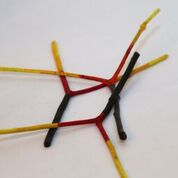 Name des Bildes hier eintragenz.B.	    Kunstform 	    Technik/Materialien 	    Größe